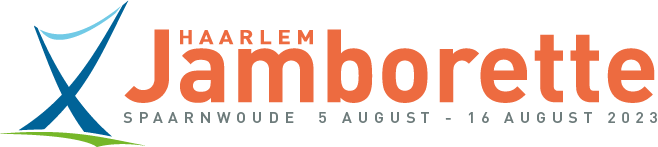 Gloucestershire ScoutsExperience the Haarlem Jamborette with Gloucestershire Scouts and over 3,000 international Scouts.  There are ten days full of great scouting activities, meeting new friends from more than 25 different countries, and of course fun activities to remember forever.  The County has a long tradition of attending Haarlem Jamborettes which means we are drawing on experience from previous camps and organisation.  We have great relationships with the camp organisers which helps our contingent to prepare for an amazing Scouting experience.The Jamborette is an opportunity for Scouts aged 11+ and Explorer Scouts to:-Travel to a foreign countryMeet Scouts and Guides from all over  and beyondTake part in the exciting and varied programme of activities arranged by the Jamborette team for over 5000 young peopleThis is NOT a camp for entire units/troops.  We target individuals and small groups from many units and troops.   Accompanying Scout Leaders: The leadership team will consist of leaders who have been selected by County  because of their experience as well as bringing on new leaders to ensure the continuity of the event. Dates:  Jamborette dates are 5th August to the 16th August 2023. We add travel and camp set-up to this. Provisional dates will be: Depart: Friday 4th August (afternoon/evening) Return: Thursday 17th August (pm)Cost: The cost of the camp will be £675.00. This includes –There may be a small cost variation due to the exchange rate and confirmation of travel fares however the fee shown includes level of contingency fund to accommodate normal variations. The cost will be split into a £75.00 deposit and 3 payments of £200 spread over the July - May period.Deposit & cancellations: £75.00 [non-returnable] deposit for all Scouts/Explorers and Leaders to be paid by 15th March 2022.  The preferred method of payment is by bank transfer. The account details will be provided when your application has been received, along with a unique reference.Places are limited and we are not intending to run a selection process.  Places for young people will therefore be on a first come first served basis, however, there will be an initial limit of 8 participants per troop/unit.  This will be subject to review once we have an idea of the number of applications.Pre Camp: Included in the cost is a pre camp weekend, which is an opportunity for everybody to meet each other, Scouts/Explorers to work with their patrols and for parents to meet the leadership team and discuss any potential issues.  Jean and Callum 
Gloucestershire Scouts Haarlem Jamborette Application FormReturn by 15th March 2022Please complete/photo and send to camplead.haarlem@gloucestershire-scouts.org.uk 
Snail Mail option return to Jean Buxton, 2 Brickhouse, Bussage, Stroud, Glos GL6 8BATransport from Gloucestershire to the campJamborette camp feesInsuranceAll foodActivities and trips out organised at the JamboretteUK Based Pre Camp Contingent polo shirt, badge and neckerName of Scout / Explorer Name of Scout / Explorer Name of Scout / Explorer Name of Scout / Explorer Date of BirthMale / FemaleAddressAddressAddressAddressPostcodePostcodeHome TelHome TelParent 1 MobileParent 1 MobileParent 2 MobileParent 2 MobileCurrent Troop / UnitCurrent Troop / UnitCurrent Troop / UnitCurrent Troop / UnitCurrent Troop / UnitCurrent Troop / UnitSpecial Dietary or other needsSpecial Dietary or other needsSpecial Dietary or other needsSpecial Dietary or other needsSpecial Dietary or other needsSpecial Dietary or other needsCamp communication is mainly via email - All emails will receive messagesCamp communication is mainly via email - All emails will receive messagesCamp communication is mainly via email - All emails will receive messagesCamp communication is mainly via email - All emails will receive messagesCamp communication is mainly via email - All emails will receive messagesCamp communication is mainly via email - All emails will receive messagesScout/Explorer Email (If desired)Parent 1 EmailParent 1 EmailParent 1 EmailParent 2 EmailParent 2 EmailPassport NumberPassport ExpiryPassport ExpiryPassport ExpiryPassport ExpiryNeed to get a PassportEHIC/GHIC NumberEHIC/GHIC ExpiryEHIC/GHIC ExpiryEHIC/GHIC ExpiryEHIC/GHIC ExpiryNeed to get an EHIC/GHICDeposit Payment Via Bank Transfer – Please use reference Haarlem <Participant Name>Deposit Payment Via Bank Transfer – Please use reference Haarlem <Participant Name>Deposit Payment Via Bank Transfer – Please use reference Haarlem <Participant Name>Deposit Payment Via Bank Transfer – Please use reference Haarlem <Participant Name>Deposit Payment Via Bank Transfer – Please use reference Haarlem <Participant Name>Deposit Payment Via Bank Transfer – Please use reference Haarlem <Participant Name>Transfer Date Please Confirm Reference UsedPlease Confirm Reference UsedPlease Confirm Reference UsedAccount NameAccount NameSignature of Parent/GuardianSignature of Parent/GuardianSignature of Parent/GuardianSignature of Parent/GuardianSignature of Parent/GuardianSignature of Parent/GuardianCurrent Leader DetailCurrent Leader DetailCurrent Leader DetailCurrent Leader DetailCurrent Leader DetailCurrent Leader DetailCurrent Section Leader NameCurrent Section Leader NameCurrent Section Leader NameCurrent Section leader Contact Detail  (email/Mobile)Current Section leader Contact Detail  (email/Mobile)Current Section leader Contact Detail  (email/Mobile)Current Section Leader SignatureThe Haarlem Jamborette is an international activity over almost 2 weeks.  In my opinion the young person named above has the capability to enjoy this activity as part of a large group from Gloucestershire.Current Section Leader SignatureThe Haarlem Jamborette is an international activity over almost 2 weeks.  In my opinion the young person named above has the capability to enjoy this activity as part of a large group from Gloucestershire.Current Section Leader SignatureThe Haarlem Jamborette is an international activity over almost 2 weeks.  In my opinion the young person named above has the capability to enjoy this activity as part of a large group from Gloucestershire.Current Section Leader SignatureThe Haarlem Jamborette is an international activity over almost 2 weeks.  In my opinion the young person named above has the capability to enjoy this activity as part of a large group from Gloucestershire.Current Section Leader SignatureThe Haarlem Jamborette is an international activity over almost 2 weeks.  In my opinion the young person named above has the capability to enjoy this activity as part of a large group from Gloucestershire.Current Section Leader SignatureThe Haarlem Jamborette is an international activity over almost 2 weeks.  In my opinion the young person named above has the capability to enjoy this activity as part of a large group from Gloucestershire.